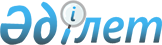 О внесении изменений в решение XLIV сессии Карагандинского городского маслихата от 24 декабря 2019 года № 466 "О бюджете города Караганды на 2020 - 2022 годы"Решение Карагандинского городского маслихата от 11 марта 2020 года № 497. Зарегистрировано Департаментом юстиции Карагандинской области 17 марта 2020 года № 5751
      В соответствии с Бюджетным кодексом Республики Казахстан от 4 декабря 2008 года, Законом Республики Казахстан от 23 января 2001 года "О местном государственном управлении и самоуправлении в Республике Казахстан Карагандинский городской маслихат РЕШИЛ:
      1. Внести в решение XLIV сессии Карагандинского городского маслихата от 24 декабря 2019 года №466 "О бюджете города Караганды на 2020 – 2022 годы" (зарегистрировано в Реестре государственной регистрации нормативных правовых актов за № 5612, в Эталонном контрольном банке нормативных правовых актов Республики Казахстан в электронном виде от 31 декабря 2019 года) следующие изменения:
      1) пункт 1 изложить в следующей редакции:
      "1. Утвердить бюджет города на 2020 – 2022 годы согласно приложениям 1, 2 и 3 соответственно, в том числе на 2020 год в следующих объемах:
      1) доходы – 78 272 208 тысяч тенге, в том числе по:
      налоговым поступлениям – 47 647 970 тысяч тенге;
      неналоговым поступлениям – 443 441 тысяча тенге;
      поступлениям от продажи основного капитала – 3 785 040 тысяч тенге;
      поступлениям трансфертов – 26 395 757 тысяч тенге;
      2) затраты – 81 593 794 тысячи тенге;
      3) чистое бюджетное кредитование – 3 250 688 тысяч тенге, в том числе:
      бюджетные кредиты – 3 250 688 тысяч тенге;
      погашение бюджетных кредитов – 0 тысяч тенге;
      4) сальдо по операциям с финансовыми активами – минус 441 716 тысяч тенге, в том числе:
      приобретение финансовых активов – 0 тысяч тенге;
      поступление от продажи финансовых активов государства – 441 716 тысяч тенге;
      5) дефицит (профицит) бюджета – минус 6 130 558 тысяч тенге;
      6) финансирование дефицита (использование профицита) бюджета – 6 130 558 тысяч тенге:
      поступление займов – 5 904 865 тысяч тенге;
      погашение займов – 2 177 032 тысячи тенге;
      используемые остатки бюджетных средств – 2 402 725 тысяч тенге.";
      2) приложения 1, 4, 5 к указанному решению изложить в новой редакции согласно приложениям 1, 2, 3 к настоящему решению.
      2. Настоящее решение вводится в действие с 1 января 2020 года. Бюджет города Караганды на 2020 год Целевые трансферты и бюджетные кредиты из областного бюджета, учтенные в составе поступлений и расходов бюджета города на 2020 год Бюджетные программы района имени Казыбек би и Октябрьского района города Караганды на 2020 год
					© 2012. РГП на ПХВ «Институт законодательства и правовой информации Республики Казахстан» Министерства юстиции Республики Казахстан
				
      Председатель сессии

С. Сыздыкова

      Секретарь Карагандинского городского маслихата

К. Бексултанов
Приложение 1 к решению
Карагандинского
городского маслихата
от 11 марта 2020 года
№ 497Приложение 1
к решению ХLIV сессии Карагандинского
городского маслихата от "24" декабря 2019 года № 466
Категория
Категория
Категория
Категория
Сумма, тысяч тенге
Класс
Класс
Класс
Сумма, тысяч тенге
Подкласс
Подкласс
Сумма, тысяч тенге
Наименование
Сумма, тысяч тенге
1
2
3
4
5
I. Доходы
78 272 208
1
Налоговые поступления 
47 647 970
01
Подоходный налог
22 312 587
1
Корпоративный подоходный налог
8 049 859
2
Индивидуальный подоходный налог 
14 262 728
03
Социальный налог
12 216 320
1
Социальный налог
12 216 320
04
Налоги на собственность
4 403 443
1
Hалоги на имущество
3 188 084
3
Земельный налог
827 629
4
Hалог на транспортные средства
387 730
05
Внутренние налоги на товары, работы и услуги
7 618 610
2
Акцизы
6 326 239
3
Поступления за использование природных и других ресурсов
487 417
4
Сборы за ведение предпринимательской и профессиональной деятельности
749 296
5
Налог на игорный бизнес
55 658
08
Обязательные платежи, взимаемые за совершение юридически значимых действий и (или) выдачу документов уполномоченными на то государственными органами или должностными лицами 
1 097 010
1
Государственная пошлина
1 097 010
2
Неналоговые поступления
443 441
01
Доходы от государственной собственности 
121 256
1
Поступления части чистого дохода государственных предприятий
4 754
4
Доходы на доли участия в юридических лицах, находящиеся в государственной собственности
13 247
5
Доходы от аренды имущества, находящегося в государственной собственности
99 591
7
Вознаграждения по кредитам, выданным из государственного бюджета
3 664
06
Прочие неналоговые поступления
322 185
1
Прочие неналоговые поступления
322 185
3
Поступления от продажи основного капитала
3 785 040
01
Продажа государственного имущества, закрепленного за государственными учреждениями
3 153 715
1
Продажа государственного имущества, закрепленного за государственными учреждениями
3 153 715
03
Продажа земли и нематериальных активов
631 325
1
Продажа земли 
494 907
2
Продажа нематериальных активов
136 418
4
Поступления трансфертов
26 395 757
02
Трансферты из вышестоящих органов государственного управления
26 395 757
2
Трансферты из областного бюджета
26 395 757
Функциональная группа
Функциональная группа
Функциональная группа
Функциональная группа
Функциональная группа
Сумма, тысяч тенге
Функциональная подгруппа
Функциональная подгруппа
Функциональная подгруппа
Функциональная подгруппа
Сумма, тысяч тенге
Администратор бюджетных программ
Администратор бюджетных программ
Администратор бюджетных программ
Сумма, тысяч тенге
Программа
Программа
Сумма, тысяч тенге
Наименование
Сумма, тысяч тенге
1
2
3
4
5
6
II. Затраты
81 593 794
01
Государственные услуги общего характера
2 130 228
1
Представительные, исполнительные и другие органы, выполняющие общие функции государственного управления
793 010
112
Аппарат маслихата района (города областного значения)
65 813
001
Услуги по обеспечению деятельности маслихата района (города областного значения)
65 813
122
Аппарат акима района (города областного значения)
422 866
001
Услуги по обеспечению деятельности акима района (города областного значения)
385 309
003
Капитальные расходы государственного органа 
37 557
123
Аппарат акима района в городе
304 331
001
Услуги по обеспечению деятельности акима района в городе
262 314
022
Капитальные расходы государственного органа
42 017
2
Финансовая деятельность
64 494
489
Отдел государственных активов и закупок района (города областного значения)
42 681
001
Услуги по реализации государственной политики в области управления государственных активов и закупок на местном уровне
34 841
005
Приватизация, управление коммунальным имуществом, постприватизационная деятельность и регулирование споров, связанных с этим 
7 840
459
Отдел экономики и финансов района (города областного значения)
21 813
003
Проведение оценки имущества в целях налогообложения
21 813
5
Планирование и статистическая деятельность
3 000
459
Отдел экономики и финансов района (города областного значения)
3 000
061
Экспертиза и оценка документации по вопросам бюджетных инвестиций и государственно-частного партнерства, в том числе концессии
3 000
9
Прочие государственные услуги общего характера
1 269 724
454
Отдел предпринимательства и сельского хозяйства района (города областного значения)
46 497
001
Услуги по реализации государственной политики на местном уровне в области развития предпринимательства и сельского хозяйства
43 697
007
Капитальные расходы государственного органа 
2 800
459
Отдел экономики и финансов района (города областного значения)
93 594
001
Услуги по реализации государственной политики в области формирования и развития экономической политики, государственного планирования, исполнения бюджета и управления коммунальной собственностью района (города областного значения)
93 594
467
Отдел строительства района (города областного значения)
908 021
040
Развитие объектов государственных органов
908 021
486
Отдел земельных отношений, архитектуры и градостроительства района (города областного значения)
73 236
001
Услуги по реализации государственной политики в области регулирования земельных отношений, архитектуры и градостроительства на местном уровне
73 236
490
Отдел коммунального хозяйства, пассажирского транспорта и автомобильных дорог района (города областного значения)
148 376
001
Услуги по реализации государственной политики на местном уровне в области коммунального хозяйства, пассажирского транспорта и автомобильных дорог 
147 082
003
Капитальные расходы государственного органа 
1 294
02
Оборона
155 031
1
Военные нужды
154 778
122
Аппарат акима района (города областного значения)
154 778
005
Мероприятия в рамках исполнения всеобщей воинской обязанности
154 778
2
Организация работы по чрезвычайным ситуациям
253
122
Аппарат акима района (города областного значения)
253
006
Предупреждение и ликвидация чрезвычайных ситуаций масштаба района (города областного значения)
253
03
Общественный порядок, безопасность, правовая, судебная, уголовно-исполнительная деятельность
443 783
9
Прочие услуги в области общественного порядка и безопасности
443 783
490
Отдел коммунального хозяйства, пассажирского транспорта и автомобильных дорог района (города областного значения)
443 783
021
Обеспечение безопасности дорожного движения в населенных пунктах
443 783
04
Образование
38 755 415
1
Дошкольное воспитание и обучение
6 843 199
464
Отдел образования района (города областного значения)
6 843 199
009
Обеспечение деятельности организаций дошкольного воспитания и обучения
4 404 188
040
Реализация государственного образовательного заказа в дошкольных организациях образования
2 439 011
2
Начальное, основное среднее и общее среднее образование
29 531 621
464
Отдел образования района (города областного значения)
26 351 812
003
Общеобразовательное обучение
24 448 262
006
Дополнительное образование для детей
1 903 550
465
Отдел физической культуры и спорта района (города областного значения)
197 294
017
Дополнительное образование для детей и юношества по спорту
197 294
467
Отдел строительства района (города областного значения)
2 982 515
024
Строительство и реконструкция объектов начального, основного среднего и общего среднего образования
2 982 515
9
Прочие услуги в области образования
2 380 595
464
Отдел образования района (города областного значения)
2 380 595
001
Услуги по реализации государственной политики на местном уровне в области образования 
103 053
005
Приобретение и доставка учебников, учебно-методических комплексов для государственных учреждений образования района (города областного значения)
566 982
007
Проведение школьных олимпиад, внешкольных мероприятий и конкурсов районного (городского) масштаба
780
012
Капитальные расходы государственного органа 
8 300
015
Ежемесячные выплаты денежных средств опекунам (попечителям) на содержание ребенка-сироты (детей-сирот), и ребенка (детей), оставшегося без попечения родителей
201 079
022
Выплата единовременных денежных средств казахстанским гражданам, усыновившим (удочерившим) ребенка (детей)-сироту и ребенка (детей), оставшегося без попечения родителей 
3 731
029
Обследование психического здоровья детей и подростков и оказание психолого-медико-педагогической консультативной помощи населению
51 878
067
Капитальные расходы подведомственных государственных учреждений и организаций
1 433 595
068
Обеспечение повышения компьютерной грамотности населения
11 197
06
Социальная помощь и социальное обеспечение
5 489 018
1
Социальное обеспечение
642 028
451
Отдел занятости и социальных программ района (города областного значения)
551 745
005
Государственная адресная социальная помощь
551 745
464
Отдел образования района (города областного значения)
90 283
030
Содержание ребенка (детей), переданного патронатным воспитателям
73 769
031
Государственная поддержка по содержанию детей-сирот и детей, оставшихся без попечения родителей, в детских домах семейного типа и приемных семьях
16 514
2
Социальная помощь
4 097 166
451
Отдел занятости и социальных программ района (города областного значения)
4 097 166
002
Программа занятости
702 828
006
Оказание жилищной помощи
39 799
007
Социальная помощь отдельным категориям нуждающихся граждан по решениям местных представительных органов
1 466 792
010
Материальное обеспечение детей-инвалидов, воспитывающихся и обучающихся на дому
5 645
013
Социальная адаптация лиц, не имеющих определенного местожительства
80 788
014
Оказание социальной помощи нуждающимся гражданам на дому
519 426
017
Обеспечение нуждающихся инвалидов обязательными гигиеническими средствами и предоставление услуг специалистами жестового языка, индивидуальными помощниками в соответствии с индивидуальной программой реабилитации инвалида
1 171 718
023
Обеспечение деятельности центров занятости населения
110 170
9
Прочие услуги в области социальной помощи и социального обеспечения
749 824
451
Отдел занятости и социальных программ района (города областного значения)
749 824
001
Услуги по реализации государственной политики на местном уровне в области обеспечения занятости и реализации социальных программ для населения
99 104
011
Оплата услуг по зачислению, выплате и доставке пособий и других социальных выплат
9 912
021
Капитальные расходы государственного органа 
4 880
050
Обеспечение прав и улучшение качества жизни инвалидов в Республике Казахстан
329 794
054
Размещение государственного социального заказа в неправительственных организациях
5 634
094
Предоставление жилищных сертификатов как социальная помощь
300 000
097
Оплата услуг поверенному агенту по предоставлению жилищных сертификатов (социальная поддержка в виде бюджетного кредита)
500
07
Жилищно-коммунальное хозяйство
14 452 882
1
Жилищное хозяйство
5 841 077
467
Отдел строительства района (города областного значения)
4 985 223
003
Проектирование и (или) строительство, реконструкция жилья коммунального жилищного фонда
3 075 212
004
Проектирование, развитие и (или) обустройство инженерно-коммуникационной инфраструктуры
851 611
098
Приобретение жилья коммунального жилищного фонда
1 058 400
491
Отдел жилищных отношений района (города областного значения)
855 854
001
Услуги по реализации государственной политики на местном уровне в области жилищного фонда
846 453
007
Снос аварийного и ветхого жилья
2 319
031
Изготовление технических паспортов на объекты кондоминиумов
7 082
2
Коммунальное хозяйство
1 767 082
467
Отдел строительства района (города областного значения)
1 419 790
005
Развитие коммунального хозяйства
292 926
006
Развитие системы водоснабжения и водоотведения
1 126 864
490
Отдел коммунального хозяйства, пассажирского транспорта и автомобильных дорог района (города областного значения)
347 292
028
Развитие коммунального хозяйства
347 292
3
Благоустройство населенных пунктов
6 844 723
123
Аппарат акима района в городе
4 213 469
008
Освещение улиц населенных пунктов
29 156
009
Обеспечение санитарии населенных пунктов
15 377
010
Содержание мест захоронений и погребение безродных
4 441
011
Благоустройство и озеленение населенных пунктов
4 164 495
490
Отдел коммунального хозяйства, пассажирского транспорта и автомобильных дорог района (города областного значения)
2 631 254
015
Освещение улиц в населенных пунктах
389 873
018
Благоустройство и озеленение населенных пунктов
2 241 381
08
Культура, спорт, туризм и информационное пространство
2 727 125
1
Деятельность в области культуры
1 812 273
455
Отдел культуры и развития языков района (города областного значения)
1 445 209
003
Поддержка культурно-досуговой работы
1 266 992
005
Обеспечение функционирования зоопарков и дендропарков
178 217
467
Отдел строительства района (города областного значения)
367 064
011
Развитие объектов культуры
367 064
2
Спорт
99 542
465
Отдел физической культуры и спорта района (города областного значения)
99 542
001
Услуги по реализации государственной политики на местном уровне в сфере физической культуры и спорта
19 656
005
Развитие массового спорта и национальных видов спорта
34 900
006
Проведение спортивных соревнований на районном (города областного значения) уровне
27 885
007
Подготовка и участие членов сборных команд района (города областного значения) по различным видам спорта на областных спортивных соревнованиях
17 101
3
Информационное пространство
290 360
455
Отдел культуры и развития языков района (города областного значения)
231 247
006
Функционирование районных (городских) библиотек
222 147
007
Развитие государственного языка и других языков народа Казахстана
9 100
456
Отдел внутренней политики района (города областного значения)
59 113
002
Услуги по проведению государственной информационной политики
59 113
9
Прочие услуги по организации культуры, спорта, туризма и информационного пространства
524 950
455
Отдел культуры и развития языков района (города областного значения)
387 665
001
Услуги по реализации государственной политики на местном уровне в области развития языков и культуры
26 743
010
Капитальные расходы государственного органа 
7 480
032
Капитальные расходы подведомственных государственных учреждений и организаций
353 442
456
Отдел внутренней политики района (города областного значения)
137 285
001
Услуги по реализации государственной политики на местном уровне в области информации, укрепления государственности и формирования социального оптимизма граждан
29 047
003
Реализация мероприятий в сфере молодежной политики
108 238
09
Топливно-энергетический комплекс и недропользование
3 504 000
9
Прочие услуги в области топливно-энергетического комплекса и недропользования
3 504 000
467
Отдел строительства района (города областного значения)
3 504 000
036
Развитие газотранспортной системы
3 504 000
10
Сельское, водное, лесное, рыбное хозяйство, особо охраняемые природные территории, охрана окружающей среды и животного мира, земельные отношения
75 395
1
Сельское хозяйство
61 538
473
Отдел ветеринарии района (города областного значения)
61 538
001
Услуги по реализации государственной политики на местном уровне в сфере ветеринарии
30 897
005
Обеспечение функционирования скотомогильников (биотермических ям)
14 508
007
Организация отлова и уничтожения бродячих собак и кошек
6 492
009
Проведение ветеринарных мероприятий по энзоотическим болезням животных
2 117
010
Проведение мероприятий по идентификации сельскохозяйственных животных
1 005
011
Проведение противоэпизоотических мероприятий
6 193
047
Возмещение владельцам стоимости обезвреженных (обеззараженных) и переработанных без изъятия животных, продукции и сырья животного происхождения, представляющих опасность для здоровья животных и человека
326
6
Земельные отношения
13 857
486
Отдел земельных отношений, архитектуры и градостроительства района (города областного значения)
13 857
006
Земельно-хозяйственное устройство населенных пунктов
3 469
007
Организация работ по зонированию земель
10 388
11
Промышленность, архитектурная, градостроительная и строительная деятельность
74 759
2
Архитектурная, градостроительная и строительная деятельность
74 759
467
Отдел строительства района (города областного значения)
37 177
001
Услуги по реализации государственной политики на местном уровне в области строительства
37 177
486
Отдел земельных отношений, архитектуры и градостроительства района (города областного значения)
37 582
004
Разработка схем градостроительного развития территории района и генеральных планов населенных пунктов
37 582
12
Транспорт и коммуникации
11 751 333
1
Автомобильный транспорт
8 751 333
490
Отдел коммунального хозяйства, пассажирского транспорта и автомобильных дорог района (города областного значения)
8 751 333
022
Развитие транспортной инфраструктуры
1 742 841
023
Обеспечение функционирования автомобильных дорог
2 764 098
045
Капитальный и средний ремонт автомобильных дорог районного значения и улиц населенных пунктов
4 244 394
9
Прочие услуги в сфере транспорта и коммуникаций
3 000 000
490
Отдел коммунального хозяйства, пассажирского транспорта и автомобильных дорог района (города областного значения)
3 000 000
037
Субсидирование пассажирских перевозок по социально значимым городским (сельским), пригородным и внутрирайонным сообщениям
3 000 000
13
Прочие
1 649 434
9
Прочие
1 649 434
459
Отдел экономики и финансов района (города областного значения)
771 088
008
Разработка или корректировка, а также проведение необходимых экспертиз технико-экономических обоснований местных бюджетных инвестиционных проектов и конкурсных документаций проектов государственно-частного партнерства, концессионных проектов, консультативное сопровождение проектов государственно-частного партнерства и концессионных проектов
18 000
012
Резерв местного исполнительного органа района (города областного значения) 
753 088
467
Отдел строительства района (города областного значения)
878 346
077
Развитие инженерной инфраструктуры в рамках Государственной программы развития регионов до 2025 года
878 346
14
Обслуживание долга
22 631
1
Обслуживание долга
22 631
459
Отдел экономики и финансов района (города областного значения)
22 631
021
Обслуживание долга местных исполнительных органов по выплате вознаграждений и иных платежей по займам из областного бюджета
22 631
15
Трансферты
362 760
1
Трансферты
362 760
459
Отдел экономики и финансов района (города областного значения)
362 760
006
Возврат неиспользованных (недоиспользованных) целевых трансфертов
64 876
054
Возврат сумм неиспользованных (недоиспользованных) целевых трансфертов, выделенных из республиканского бюджета за счет целевого трансферта из Национального фонда Республики Казахстан
297 884
III.Чистое бюджетное кредитование
3 250 688
Бюджетные кредиты 
3 250 688
06
Социальная помощь и социальное обеспечение
50 000
9
Прочие услуги в области социальной помощи и социального обеспечения
50 000
451
Отдел занятости и социальных программ района (города областного значения)
50 000
095
Бюджетные кредиты для предоставления жилищных сертификатов как социальная поддержка
50 000
07
Жилищно-коммунальное хозяйство
3 200 688
1
Жилищное хозяйство
3 200 688
490
Отдел коммунального хозяйства, пассажирского транспорта и автомобильных дорог района (города областного значения)
3 200 688
053
Кредитование на реконструкцию и строительство систем тепло-, водоснабжения и водоотведения
3 200 688
IV.Сальдо по операциям с финансовыми активами:
-441 716
Категория
Категория
Категория
Категория
Класс
Класс
Класс
Подкласс
Подкласс
1
2
3
4
5
6
Поступления от продажи финансовых активов государства
441 716
0 1
Поступления от продажи финансовых активов государства
441 716
1
Поступления от продажи финансовых активов внутри страны
441 716
Наименование
Сумма, тысяч тенге
V. Дефицит бюджета
-6 130 558
VI. Финансирование дефицита бюджета 
6 130 558Приложение 2 к решению
Карагандинского
городского маслихата
от 11 марта 2020 года
№ 497Приложение 4
к решению XLIV сессии Карагандинского
городского маслихата от "24" декабря 2019 года № 466
Наименование 
Сумма, тысяч тенге
1
2
Всего
30 294 923
в том числе:
Целевые текущие трансферты
13 086 018
Целевые трансферты на развитие 
11 304 040
Бюджетные кредиты
5 904 865
Целевые текущие трансферты
13 086 018
в том числе:
На доплату за квалификационную категорию педагогам государственных организаций дошкольного образования
72 999
На доплату за квалификационную категорию педагогам государственных организаций среднего образования
1 507 854
На увеличение оплаты труда педагогов государственных организаций дошкольного образования
1 620 985
На увеличение оплаты труда педагогов государственных организаций среднего образования
2 223 333
На установление доплат к должностным окладам за особые условия труда в организациях культуры и архивных учреждениях управленческому и основному персоналу государственных организаций культуры и архивных учреждений
86 485
На установление доплат к заработной плате работников, предоставляющих специальные социальные услуги в государственных организациях социальной защиты населения
112 030
На апробирование подушевого финансирования организаций среднего образования
431 580
На реализацию мероприятий, направленых на развитие рынка труда в рамках Государственной программы развития продуктивной занятости и массового предпринимательства на 2017-2021 годы "Енбек"
128 889
На выплату государственной адресной социальной помощи
427 545
На обеспечение прав и улучшение качества жизни инвалидов в Республике Казахстан
329 794
На приобретение жилья коммунального жилищного фонда
1 058 400
На возмещение владельцам стоимости на проведение санитарного убоя, больных сельскохозяйственных животных, особо опасными инфекционными заболеваниями
326
На проведение капитального и среднего ремонта автомобильных дорог районного значения (улиц города) и улиц населенных пунктов
3 500 000
в том числе:
на средний ремонт дорог
1 000 000
на капитальный ремонт дорог
2 500 000
На ремонт объектов образования 
329 130
На краткосрочное профессиональное обучение по востребованным на рынке труда квалификациям и навыкам в рамках Государственной программы развития продуктивной занятости и массового предпринимательства на 2017-2021 годы "Енбек"
456 668
На жилищно-коммунальное хозяйство
800 000
Целевые трансферты на развитие 
11 304 040
в том числе:
На проектирование, развитие и (или) обустройство инженерно-коммуникационной инфраструктуры
757 892
На развитие системы водоснабжения и водоотведения в сельских населенных пунктах
596 004
На развитие газотранспортной системы
3 500 000
На развитие инженерной инфраструктуры в рамках Программы развития регионов до 2020 года
869 029
На развитие транспортной инфраструктуры
1 581 910
На развитие коммунального хозяйства
464 800
На развитие объектов культуры
367 064
На строительство и реконструкцию объектов начального, основного среднего и общего среднего образования
2 674 220
На развитие объектов государственных органов
493 121
Бюджетные кредиты
5 904 865
в том числе:
На реконструкцию и строительство систем тепло-, водоснабжения и водоотведения
3 200 688
На проектирование и (или) строительство жилья
2 704 177Приложение 3 к решению
Карагандинского
городского маслихата
от 11 марта 2020 года
№ 497Приложение 5
к решению XLIV сессии Карагандинского
городского маслихата от "24" декабря 2019 года № 466
Функциональная группа
Функциональная группа
Функциональная группа
Функциональная группа
Функциональная группа
Сумма, тысяч тенге
Функциональная подгруппа
Функциональная подгруппа
Функциональная подгруппа
Функциональная подгруппа
Сумма, тысяч тенге
Администратор бюджетных программ
Администратор бюджетных программ
Администратор бюджетных программ
Сумма, тысяч тенге
Программа
Программа
Сумма, тысяч тенге
Наименование
Сумма, тысяч тенге
1
2
3
4
5
6
Бюджетные программы района имени Казыбек би
2 226 101
01
Государственные услуги общего характера
167 342
1
Представительные, исполнительные и другие органы, выполняющие общие функции государственного управления
167 342
123
Аппарат акима района в городе
167 342
001
Услуги по обеспечению деятельности акима района в городе
125 325
022
Капитальные расходы государственного органа
42 017
07
Жилищно-коммунальное хозяйство
2 058 759
3
Благоустройство населенных пунктов
2 058 759
123
Аппарат акима района в городе
2 058 759
008
Освещение улиц населенных пунктов
15 000
009
Обеспечение санитарии населенных пунктов
6 640
010
Содержание мест захоронений и погребение безродных
4 441
011
Благоустройство и озеленение населенных пунктов
2 032 678
Бюджетные программы Октябрьского района
2 291 699
01
Государственные услуги общего характера
136 989
1
Представительные, исполнительные и другие органы, выполняющие общие функции государственного управления
136 989
123
Аппарат акима района в городе
136 989
001
Услуги по обеспечению деятельности акима района в городе
136 989
07
Жилищно-коммунальное хозяйство
2 154 710
3
Благоустройство населенных пунктов
2 154 710
123
Аппарат акима района в городе
2 154 710
008
Освещение улиц населенных пунктов
14 156
009
Обеспечение санитарии населенных пунктов
8 737
011
Благоустройство и озеленение населенных пунктов
2 131 817